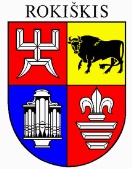 ROKIŠKIO RAJONO SAVIVALDYBĖS ADMINISTRACIJOS KAMAJŲ SENIŪNIJABiudžetinė įstaiga. Respublikos g. 94, LT-42136 Rokiškis. Duomenys kaupiami ir saugomi Juridinių asmenų registre, kodas 188772248.Seniūnijos duomenys: biudžetinės įstaigos filialas, Vilniaus g. 4, LT-42284, Kamajai, Rokiškio r., tel. (8 458)  27175, (8 458) 27242,  faksas (8 458) 27102,  el. p.  kamajai@post.rokiskis.lt,   filialo kodas 188663117________________________________________________________________________________________________________________________     Seniūnija dirba pagal rajono savivaldybės tarybos patvirtintą veiklos programą.     Seniūnijos paskirtis:                  - plėtoti vietos savivaldą;                  - priskirtoje teritorijoje vykdyti pavestas viešojo administravimo funkcijas.        Seniūnija savo veikloje vadovaujasi Lietuvos Respublikos Konstitucija, Civiliniu kodeksu, Vietos savivaldos įstatymu, kitais įstatymais, Vyriausybės nutarimais, Rokiškio rajono savivaldybės tarybos sprendimais, Rokiškio rajono savivaldybės administracijos nuostatais, mero potvarkiais, administracijos direktoriaus įsakymais, kitais teisės aktais, Kamajų seniūnijos veiklos nuostatais.KAMAJŲ SENIŪNIJOS VEIKLOS ATASKAITA UŽ  2017  M.Kamajų seniūnijos seniūnė				                                       Laimutė  VilimavičienėNumatytos funkcijosĮvykdyta pagal funkcijas1.Atskirų šeimų ir asmenų gyvenimo sąly-gų vertinimas, siūlymai dėl socialinės para-mos toms šei-moms tikslingu-moKamajų seniūnijoje 2017 m. priežiūros pagalbos tikslinę kompensaciją gavo 45 asmenys (2016 - 41 asmuo), slaugos kompensaciją - 36 asmenys (2016 m. - 37 asmuo), vaikų su negalia kompensaciją - 6 asmenys (2016 m.- 5 asmenys). Pensininkų skaičius – 495. Senyvo amžiaus vienišų asmenų – 36. Seniūnija 2017 m. organizavo socialinės paramos teikimą, pašalpų išmokėjimą. Vertino atskirų šeimų (asmenų) gyvenimo sąlygas ir teikė socialinės paramos skyriui siūlymus dėl socialinės paramos toms šeimoms (asmenims) reikalingumo bei paramos būdų.  Iškilus problemoms, dalyvavo sprendžiant ginčus šeimose. Organizavo Maltos ordino labdaros išdalinimą skurdžiai gyvenantiems asmenims. Labdaros gauta 2145 kg (2016 m. -  1260 kg.), išdalinta  59 šeimoms (2016 m. - 41 šeimai). Socialines pašalpas gavo 82 šeimos (2016 m. - 71 šeima.)  Surašyta 29 buities tyrimo aktai (2016 m. -  42 buities tyrimo aktai.) Pagal galimybes,  lankyta 36 vieniši, senyvo amžiaus ar neįgalią turintys asmenys. Intensyviausiai lankomasi 6 šeimose, kitos stebimos ir aplankomos rečiau pagal poreikius.  Dalinti maisto produktai iš ES fondų. Prašymus pateikė 180 šeimų (2016 m. - 202 šeimos), maistą gavo 362 asmenys (2016 m. - 430  asmenys). Išdalinta 11331,728 (2016 m. - 7719,798) kilogramų produktų. Renkami dokumentai socialinės paramos teikimui ir pašalpų mokėjimui:  vienkartinės pašalpos  skyrimui  pateikta 25 (2016 m. - 32) prašymai, dėl kieto kuro kompensavimo, gauta 11 (2016 m. - 18) prašymų, dėl aprūpinimo techninės pagalbos  priemonėmis  pagal gydytojų   rekomendacijas 8  (2016 m. - 6 prašymai). Socialinių paslaugų poreikio vertinimas ir gaunamos pajamos 2 (2016 m. -  3) vienišiems senyvo amžiaus ar su negalia žmonėms. 2.Vaikų teisių apsaugos  pre-vencija ir darbas su probleminė-mis šeimomis      2017 metų gruodžio 31 dieną Kamajų seniūnijos socialinės rizikos šeimų sąrašuose buvo 12 socialinės rizikos šeimų. Jose auga 26 nepilnamečiai vaikai. Per 2017 metų sausio – gruodžio mėnesius į socialinės rizikos šeimų apskaitą dėl socialinių įgūdžių stokos, nepakankamos vaikų priežiūros ir (ar) piktnaudžiavimo alkoholiu įtrauktos 2 šeimos. Išbraukta iš rizikos šeimų sąrašo trys šeimos: 1-oje šeimoje išnyko priežastys, 2-oje neliko nepilnamečių vaikų, o trečioje šeimoje -vaikai išvyko gyventi pas mamą į kitą rajoną (gyveno pas tėvą).        Kamajų seniūnijoje buvo 4 stebimos šeimos, jose auga 11 nepilnamečių vaikų. Šiose šeimose lankomasi pagal poreikį. Taip pat seniūnijoje gruodžio 31 d. gyveno 2 šeimos, kuriose auga 2 globojami (rūpinami) vaikai.          Socialinė darbuotoja darbui su socialinės rizikos šeimomis 2017 metais socialinės rizikos šeimose lankėsi apie 190 kartų, surašyta 170 apsilankymo šeimoje aktų. Bendrauta: seniūnijoje - apie 37, telefonu - apie 85 kartus. Stebimose šeimose lankytasi 11 kartų. Surašyti 25 buities ir gyvenimo sąlygų patikrinimo aktai socialinės paramos ir sveikatos skyriui. Šeimoms teiktos įvairios socialinės paslaugos (informavimo, konsultavimo, tarpininkavimo, atstovavimo, transporto organizavimo ir palydėjimo į reikiamas įstaigas, aprūpinimo būtiniausiais drabužiais, avalyne, maisto produktais, socialinių įgūdžių ugdymo ir palaikymo, bei kt. paslaugos). Vienai šeimai, kuri gavo paramą būsto įsigijimui tarpininkauta tvarkant namo pirkimo-pardavimo dokumentus. Šeimoms padėta tvarkant dokumentus paramai mokinio reikmenims ir nemokamam maitinimui ugdymo įstaigoje, paramai maisto produktais, kuro kompensacijai ir vienkartinei pašalpai gauti. Kelis kartus dviem šeimoms teiktos rekomendacijos dėl socialinės pašalpos išimties tvarka mokėjimo.        Už gautas vienkartinių pašalpų lėšas šeimoms nupirktos būtiniausios prekės: reikmenys vaikams, buičiai, vaistai, higienos priemonės, maisto produktai ir kt.         2017 m. balandžio mėnesį šeimos lankytos su priešgaisrinės gelbėjimo tarnybos specialistu. Šeimoms, kurioms buvo skirta lėšų krosnių remontui,  tarpininkauta perkant medžiagas.        Metų eigoje socialinės rizikos šeimos keletą kartų remtos privačių asmenų paaukotais drabužiais, avalyne, žaislais, baldais, maistu, kurie buvo pristatyti į namus. Šeimos paremtos gegužės mėnesį - Vokietijos Estenfeldo krašto Maltos ordino labdara.  Dvi socialinės rizikos šeimos buvo remiamos labdaros ir paramos fondo „Maisto bankas“ akcijoje surinktais, gyventojų paaukotais maisto produktais. 3.Žemės, van-dens telkinių, miško sklypų sa-                                               vininkų, valdyto      tojų ir naudo-tojų registruoti pranešimai apie medžiojamų gy-vūnų padarytą žalą ir pateikta duomenų admi -nistracijos direk-toriuiGauti 2 žemės savininkų pranešimai apie vilkų padarytą žalą ūkininkų avims.4.Veikla ren-giant ir įgyven-dinant kaimo plėtros progra-mas        Žemdirbiai nuolat konsultuojami apie paramą ir jos gavimo sąlygas, dalyvaujant Kaimo plėtros programos priemonėse „Asbestinių stogų dangos keitimas“,  „Agrarinė aplinkosauga ir klimatas“, „Ekologinis ūkininkavimas“ ir kt., apie  žalinimo reikalavimus, geros agrarinės būklės ir valdymo reikalavimų laikymąsi.5.Veikla ren-giant ir įgyven-dinant gyven-tojų užimtumo programas     Seniūnijoje vykdoma viešųjų darbų programa.  Per šiuos metus įdarbinti 9 asmenys vidutiniškai po 2 mėn. ir pagal gyventojų užimtumo programą 12 asmenų po 1,5 mėn.6.Veikla ku-riant ir įgyven-dinant informa-cinės visuome-nės plėtros prog-ramas 7.Veikla orga-nizuojant gyven-tojų poilsįMetų bėgyje Kamajų seniūnijoje įvyko 210 renginių.Kamajuose surengta Vasario 16-osios ir Kovo 11-osios  minėjimai, vaikų gynimo diena, Joninių šventė, Karaliaus Mindaugo karūnavimo diena, tradicinė bendruomenės šventė “Kuc kuc Kamajuos”, Padėkos vakaras ir miestelio Kalėdų eglės įžiebimas.Vyko grupių “Balius”, “Ambrozija”, “E.G.O.”, “Išjunk šviesą” koncertai, pravesta “Sveiko gyvenimo būdo” ir “Sagės gamybos batikos technika” mokymai.Buvo renkamos pavyzdingai tvarkomos seniūnijos sodybos.  Įvykdyti du projektai. Žemės ūkio finansuotas projektas “Tradicinė amatų šventė”Kuc kuc Kamajuos” ir socialinės ministerijos finansuotas projektas “Veikli bendruomenė”. 2017 m. Salų dvaro sodyboje apsilankė 5468 lankytojai, pravestos 24 edukacinės – pažintinės programos 491 žmogui.Pagrindiniai renginiai: Užgavėnės, Margučių marginimo dekupažo technika  popietės, Kalėdinių dekoracijų gamybos popietės, Advento popietė - padėkos vakaras ,,Šventų Kalėdų belaukiant''.  Vyko tarptautinė kalbotyros vasaros mokykla ir muzikos festivalis. Aukštakalniuose vyko Užgavėnių šventė, popietė „Pabūkime kartu“, Margučių šventė vaikams,   tradicinė šventė „Vakaruškos“, šventė “Po rudens darbų”.    Kapela „Barškutis“ koncertavo ne tik savo rajono, bei seniūnijos šventėse, bet ir kaimyniniuose rajonuose.Duokiškyje surengta kultūros centrui svarbių žmonių diena, Knygnešio diena, Kraštiečio F. Jakšio kūrybos vakaras, K. Paunksnio 110 – osios gimimo metinės, Motinos diena, Duokiškio baladės - 2017 , akcija šventėje „Kuc kuc Kamajuos“ -  100 klumpių Lietuvai, bendruomenių šventė „Artumas šildo“, Kalėdų eglutės šventė.    Surengta 13 išvykų: su dramos būrelio spektakliu „Mūsų gerasis“, bei dainos mylėtojų programa Kamajų seniūnijos  bendruomenėse, Konstantinavoje, Debeikiuose, Svėdasų bibliotekoje.       Šiais metais Kalviuose vyko   Užgavėnės kaime,   šventinis Šv. Velykų koncertas, Joninių šventė, šventė „Gyvi nuo Mindaugo laikų“, jaunųjų studentų palydos, Šv. Kalėdų koncertas.Kaimo kapela „Pasaga” dalyvavo seniūnijos ir rajono renginiuose.8. Veikla orga-nizuojant vie-šuosius ir visuo-menei naudin-gus darbus     Viešųjų ir visuomenei naudingų darbų darbuotojų jėgomis paruošta 430 m3 malkų seniūnijos katilinėms.      Nušienauta 24 ha paplūdimių, paminklų, veikiančių kapinių teritorijų, išvalytas Salų parkas.     Nukirsta 22 km smarkiai apaugusių pakelių krūmų: Purpiškis - Totoriškis,  Vaitkūnai - Nevieriai, Kryliai - Vaitkūnai, Gučiūnai - Jurkupiai.     51 žmogus įdarbinta visuomenei naudinguose darbuose, vidutiniškai po 230 valandų.9.Veikla orga-nizuojant ir (ar-ba) kontroliuo-jant savivaldy-bės kelių, ben-drojo naudojimo teritorijų, kapi-nių, želdinių, ša-ligatvių valymas ir priežiūra, gat-vių ir kitų viešų vietų apšvieti-mas, viešųjų tu-aletų paslaugų teikimas     Kelių priežiūra:     žvyravimui panaudota  2551  kub. m. žvyro.     Nugreideriuota 448 km. kelių, suremontuota 329 kv. m. asfalto duobių. Avarinių medžių šalinimui panaudota 2880 Eur. Už šias lėšas nupjauti medžiai Kamajų miestelio Vilniaus gatvėje, Kamajų gimnazijos ir vaikų darželio teritorijose, Vaitkūnų, Lapienių kaimuose Duokiškio miestelyje. Nugenėtos stambios ir pavojingos šakos Kamajų miestelio Strazdo aikštėje.     500 Eur. panaudota naujų želdinių įsigijimui.       Išduota 11 leidimų medžių kirtimui.     Nušienauta 38 km pakelių.     Naujai įdėta pralaidos keliuose Trunčiškiai – Kalučiškis, Vaitkūnai – Nevieriai, Kamajai – Jūžintai. Suremontuota pralaida kelyje Kamajai – Kariūnai.      Naujai pakeisti Salų ir Duokiškio bibliotekų langai. Tam gauta 8000  Eur. Sutvarkytas Salų katilinės stogas, užbaigtas Salų kapinių aptvėrimas.10.Parengtos seniūnijos veik-los  programos ir kaip pateiktos svarstyti seniū-nijos gyvento-jams ar seniūnai-čių sueigoje     Administruojami seniūnijai skirti asignavimai.     Seniūnijai 2017 m. skirta asignavimų  241852,84 Eur. Iš jų:     1 prog. Savivaldybės pagrindinių funkcijų vykdymui 69910 Eur.      2 progr. Ugdymo kokybės ir mokymosi aplinkos užtikrinimui 9985 Eur.     3 prog. Bendruomenės gyvenimo aktyvinimui  62061 Eur.     4 prog. Socialinės paramos ir sveikatos apsaugos paslaugų kokybės gerinimui  38744,86 Eur.      5 prog. Infrastruktūros objektų priežiūrai ir plėtrai  61151,98 Eur.     Asignavimų šaltiniai: savivaldybės biudžeto lėšos 183623 Eur, deleguotos funkcijos – 48117,86 Eur, spec.lėšų programos 10111,98 Eur.     Seniūnijai priklausančių gatvių apšvietimo atnaujinimui – 10000 Eur, remonto darbų organizavimui ir medžiagų įsigijimui, vykdant darbo politikos formavimo ir įgyvendinimo programą - 1350 Eur, seniūnijai priklausančių pastatų remontui ir priežiūrai – 2110 Eur, žiemos priežiūros darbams – 2057 Eur, želdiniams įsigyti ir medžiams šalinti – 3380 Eur, seniūnijai priklausančių ES lėšomis įgyvendintų projektų eksploatavimui ir priežiūrai – 1250 Eur. Žygio „Golgotos keliu“ organizavimui bei Kamajų partizanų kapo priežiūros darbams – 350 Eur. Aukštakalnių kultūros namams kompiuterio įsigijimui 430 Eur.     2017-12-31 panaudota 239993,04 Eur skitų asignavimų.     2018-01-01 seniūnijos teritorijoje gyvena 1933 (2016 - 1997, 2015 m. -  2078, 2014 m. - 2112, 2013 m. - 2140, 2012 m. – 2202, 2011 m. - 2253) asmenys deklaravę savo gyvenamąją  vietą Kamajų seniūnijoje.     Užpildyta 90 (2016 -70,  2015 m. – 94, 2014 m. – 117, 2013 m. – 76,  2012 m. – 106) gyvenamosios vietos deklaracijos, asmeniui pakeitus gyvenamąją vietą  Lietuvos Respublikoje.     Užpildyta 26, (2016 – 22, 2015 m. – 14, 2014 m. – 8, 2013 m. – 5, 2012 m. – 31) gyvenamosios vietos deklaracija, asmeniui  išvykstant iš  Lietuvos Respublikos.     Priimta 21, (2016 – 28, 2015 m. – 21, 2014 m. – 29, 2013 m. – 47, 2012 m. – 34) sprendimas  dėl deklaravimo duomenų taisymo, naikinimo ar keitimo.     Išduota 96 (2016 – 135, 2015 m. – 152,  2014 m. – 213, 2013 m. – 240,  2012 m. – 272)  pažymų   apie deklaruotą gyvenamąją vietą.     Išduota 15 (2016 – 23, 2015 m. – 23,  2014 m. – 9) pažymos gyvenamųjų patalpų savininkams.     2017 metais seniūnijoje gimė 10 vaikų: Aukštakalniuose – 2, Duokiškyje – 1, Kalviuose – 1, Kamajuose – 6.12.  Kapinių priežiūra, leidi-mų laidoti  išda-vimas     Prižiūrimos (šienaujama, kertami menkaverčiai medžiai, krūmai) 12 veikiančių kapinių.        Pašalinta dalis avarinės būklės medžių  Kamajų šventoriuje.       Atvežta 60 kub. m. smėlio prieš Motinos dieną ir 72 kub. m. prieš Vėlines.      Išduota 52  leidimai laidoti  (2016 – 37, 2015 m. – 55, 2014 m. – 60).2017 metais užregistruotos 44 mirtys (2016 m. – 28, 2015 m. – 43, 2014 m. – 49, 2013 m. – 33, 2012 m. – 42, 2011 m. – 43): Aukštakalniuose – 7, (2016 – 3, 2015 m. – 8, 2014 m. – 4, 2013 m. - 6), Duokiškyje – 4, 2016 – 3, 2015 m. – 3, 2014 m. – 11, 2013 m. - 3), Kalviuose – 6, 2016 – 2, 2015 m. – 5, 2014 m. – 6, 2013 m. - 3), Kamajuose – 15, (2016 - 12,2015 m. -  11, 2014 m. – 16, 2013 m. - 11), Salose – 9, (2016 - 5, 2015 m. – 11, 2014 m. – 7, 2013 m. - 7), Verksnionyse –  3, (2016 - 3, 2015 m. – 5, 2014 m. – 5, 2013 m. - 3). Mirė 26 vyrai ir 18 moterų.13. Gatvių pa-vadinimų ir ad-resų suteikimas bei keitimas     Per ataskaitinius metus suteikta, keista 25 adresai seniūnijos gyvenamosiose vietovėse.14. Notariato įstatymo nusta-tyta tvarka neat-lygintinai atlikti seniūnijai pris-kirtos teritorijos gyventojams  notariai veiks-mai, patvirtinti oficialiesiemprilyginami testamentai     Per 2017 m. atlikta  55, (2016 - 119, 2015 m. – 149, 2014 m. – 269, 2013 m. - 225, 2012 m. – 182) notariniai veiksmai. Iš jų  patvirtinta: dokumentų kopijų tikrumo – 47, (2016 - 103, 2015 m. - 133,  2014m. – 252, 2013 m. – 211, 2012 m.- 150),  parašo tikrumo – 2 (2016 - 13, 2015 m. – 12, 2014 m. – 11, 2013 m. – 9, 2012 m. – 22),  įgaliojimų – 6, (2016 - 3, 2015 m. – 4, 2014 m. – 6,  2013 m.  -  5,  2012 m. – 9). 15. Surašyta administracinės teisės pažeidimų protokolų, iš-nagrinėta admi-nistracinių teisės pažeidimų bylų6 gyventojai  įspėti dėl palaidų šunų. 16. Viešųjų paslaugų teiki-mo kontrolė, kiek nagrinėta prašymų, skundų dėl viešųjų pas-laugų teikimo, priimta sprendi-mų, pateikta pa-siūlymų dėl vie-šųjų paslaugų teikimo gerini-mo     Gauta virš 84 smulkesnių pasiūlymų ir pageidavimų dėl viešųjų paslaugų teikimo. Į tai atsižvelgta, teikiant šias paslaugas.17. Prekybos viešose vietose priežiūra     Per 2017 metus surinkta  774,13 Eur. (2016 - 891,73 2015 m. – 855,92) prekyvietės mokesčio. Palyginus su praėjusių metų tuo pačiu laikotarpiu 117,60 Eur mažiau.18. Šaukti gy-ventojų sueigas ir organizuoti gyventojų susi-tikimus su savi-valdybės ir vals-tybės institucijų pareigūnais     Ataskaitiniais metais sušaukta 6 susitikimai. Organizuoja civilinę saugą     Patikslintas metinis civilinės saugos priemonių ir civilinės saugos priemonių ekstremaliomis sąlygomis planas. Atlikta sirenos patikra Kamajuose.Organizuoja ir įgyvendina vals-tybės perduotas funkcijas žemės ūkio srityje    Pagrindinis darbas vykdant seniūnijai priskirtą žemės ūkio funkciją, yra paraiškų tiesioginėms išmokoms už žemės ūkio naudmenų ir pasėlių plotus gauti priėmimas. 2017 metais 04.10 – 07. 03 laikotarpiu priimta 353 paraiškos. Priimant paraiškas įbraižyti 3795 laukai. Priimtose paraiškose deklaruota 11533,2 ha žemės  ūkio naudmenų. Priimti 32 dokumentai su prašymu pakeisti paraiškos duomenis. Pareiškėjai nuolat informuojami apie jų paraiškose aptiktas klaidas, padedama tas klaidas ištaisyti.	Kad  gautų išmokas, pareiškėjai privalo kasmet atnaujinti žemės ūkio valdų duomenis žemės ūkio ir kaimo verslo registre. Šiais metais  atnaujinti duomenys 386- iose  valdose.            2017 m. priimtos 8-ios tiesioginių pardavimų pieno gamybos ir realizavimo metinės deklaracijos.	Kaip ir kismet, rinkti statistiniai duomenys iš 48 seniūnijos ūkių ataskaitoms GS-8 (žieminių pasėlių iššalimo ataskaita) ir GS-5 (nuimto derliaus ir augintojų sandėliuose laikomų grūdų kiekių savaitės ir pusmečio statistinė ataskaita). Parengtos ataskaitos perduotos Valstybinei Įmonei Žemės ūkio informacijos ir kaimo verslo centras.	Spalio mėnesį gauti 104 ūkininkų prašymai kompensuoti liūčių padarytus nuostolius. Prašymus įvertinome ir savivaldybei pateikėme pažymą apie pareiškėjų 2017 m. žuvusių žemės ūkio augalų pasėlių plotų nustatymą ir jų žuvusios dalies apskaičiavimą.	 Dalyvauta renkant konkurso „Pažangiausi metų ūkiai -2017“ nugalėtojus seniūnijoje ir rajoninėje žemdirbių šventėje, kur buvo pagerbti minėto konkurso nugalėtojai ir dalyviai. dalyviai.     Buvo informuojami galimi pareiškėjai ir užpildytos 24 paraiškos gauti nereikšmingą (de minimis) pagalbą.     Gauti 6 žemės savininkų pranešimai apie medžiojamų gyvūnų padarytą žalą, ir 2 pranešimai apie vilkų padarytą žalą ūkininkų avims.     Dalyvauta 1-ame seniūnijos ūkininkų susirinkime.Tvarko pris-kirtus registrus ir nustatyta tvarka teikia duomenis      Žemės ūkio informacijos ir verslo centro žinioje esantį kaimo valdų registrą.Mero pavedi-mu rengia ir tei-kia savivaldybės tarybos spendi-mų ir adminis-tracijos direkto-riaus įsakymų projektus seniū-nijos veiklos klausimais, or-ganizuoja bei kontroliuoja jų vykdymą.     Parengta ir pateikta administracijos direktoriui patvirtinti 2017 metais  29 (2016 - 57, 2015 m. – 59, 2014 m. – 61, 2013 – 82, 2012 m. – 78) įsakymų projektai. Iš jų: 17 (2016 – 7) – adresų suteikimo ar keitimo, 6 - atostogų suteikimo ar perkėlimo, 32 personalo klausimais, 6 kitais klausimais.Atlieka kitas funkcijas, ne-priskirtas ki-tiems savivaldy-bės administra-cijos struktūri-niams padali-niams seniūnijai priskirtoje terito-rijoje.     Vietinis ūkis:     prižiūrima 12 veikiančių, 42 neveikiančios kapinės, 14 archeologinių, architektūros paminklų. Tai šienaujama jų aplinka, kertamos krūmų atžalos, tvarkomos šiukšlės. Sutvarkytas Salų kapinių patvorys, atnaujinta tvora.     Organizuotas savalaikis šiukšlių išvežimas iš rūšiavimo aikštelių Kamajų, Aukštakalnių, Salų, Duokiškio, Kalvių, Verksnionių kaimuose.     Seniūnija apšildo 5024,5 kv. m. patalpų.      Pavėžėjame moksleivius į Kamajų Antano Strazdo gimnaziją.     Atnaujinami ir prižiūrimi informaciniai stendai.     Prižiūrimos seniūnijai priskirtos teritorijos: paplūdimiuose, piliakalniuose, skveruose, nekilnojamų kultūros vertybių teritorijose.     Organizuojamas atliekų išvežimas iš gyvenviečių, užterštų teritorijų, perrūšiuojamos atliekos prie kapinių ir kitose vietose, siekiant sumažinti šiukšlių šalinimo išlaidas.      Prižiūrima įvažiavimo į Rokiškio rajono teritoriją riba prie Juodonių kaimo.       Dalyvauta reiduose kartu su policijos pareigūnais, lankant atokiau gyvenančias ir rizikos šeimas. Drausminti poilsiautojai poilsiavietėse, vykta spręsti šeimyninių, buitinių ir kaimynų konfliktų.